Poplatník:		Jméno a příjmení / název právnické osoby:  	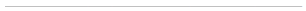 Bydliště/sídlo:  Rodné číslo / IČ:  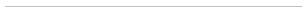 Číslo účtu poplatníka:					 Banka: Telefonní kontakt:      				E-mail: Pověřený pracovník: Způsob užívání veřejného prostranství: (hodící se označte křížkem)	Umístění zařízení sloužících pro poskytování prodeje;	Umístění zařízení sloužících pro poskytování služeb; 	Umístění dočasných staveb sloužících pro poskytování prodeje a služeb;	Umístění reklamních zařízení;	Umístění stavebních zařízení;	Umístění skládek;	Výkopové práce;	Pro kulturní a sportovní akce;	Pro reklamní akce;	Umístění zařízení cirkusů, lunaparků a jiných podobných zařízení;	Vyhrazení trvalého parkovacího místa na pozemku města;	Pro potřeby tvorby filmových a televizních děl;Popis veřejného prostranství, které bude užíváno:název ulice, námětí, zóna: …………………………………………………………………………………………………………….....(situační nákres – viz příloha)číslo pozemku: …………………………………………………………………………………………………………………………..kat. území: ……………………………………………………………………………………………………………………………….Doba užívání (datum):  od   		 		         do			  tj. 			den/týden/měsíc/rok*/     V rozsahu	     	              m2          (započatá a zaokrouhlená na celé m2)Výpočet místního poplatku:
(vyplní poplatník nebo jím zvolený zástupce - § 135 odst. 2 zák. č. 280/2009 Sb., daňový řád, ve znění pozdějších předpisů)Uplatnění nároku na osvobození či úlevu: 	ANO				      NE	  (popis důvodu na uplatnění nároku na osvobození  či úlevu, sazba – dle čl. 7)A) Uplatnění denní sazby ve výši:	           	B) Uplatnění paušální sazby ve výši:	Poplatek celkem: 				 Prohlašuji, že veškeré údaje jsem uvedl(a) podle nejlepšího vědomí a svědomí a že jsem si vědom(a) důsledků v případě uvedení nepravdivých nebo neúplných údajů.V Havlíčkově Brodě dne:   			 	……………………………………       podpis poplatníka (razítko)Pozn.:Vyplněný formulář doručte osobně nebo poštou na adresu: Městský úřad Havlíčkův Brod, ekonomický odbor, pracoviště V Rámech 1855, 580 01 Havlíčkův Brod.Telefonické dotazy můžete směřovat na pracovníky správce poplatku: 569 497 177.Po ukončení užívání veřejného prostranství budou pozemky uvedeny do původního stavu a předá správci pozemků – Technickým službám Havlíčkův Brod, Na Valech 3523, 580 01 Havlíčkův Brod. Výzvu o předání proveďte min. 2 dny dopředu:Veřejná zeleň - kontakt: 724 069 209 p. StejskalKomunikace – kontakt:  731 518 589  p. Bukač Toto ohlášení nenahrazuje povolení o zvláštním užívání komunikace dle zákona č. 13/1997 Sb. o pozemních komunikacích, ve znění pozdějších předpisů.Vyplní správce poplatku:Poplatek ve výši …………………uhraďte na č.ú. 19-327521/0100, variabilní symbol: ………………………….Poplatek je splatný do:           	  Ing. Markéta Firychová                                                                                                                 správce poplatku	úsek správy daní a poplatků